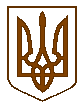 БУЧАНСЬКИЙ МІСЬКИЙ ГОЛОВАР О З П О Р Я Д Ж Е Н Н Я« 11 »  лютого  2021 року				         	       		№  23Про скликання засідання8-ї сесії Бучанської міської радиVIIІ скликання	На підставі ст.42, 46 Закону України «Про місцеве самоврядування в Україні»,РОЗПОРЯДЖАЮСЬ:Скликати 8-му сесію Бучанської міської ради VIIІ скликання о 10.00 год., 25 лютого  2021 року в приміщенні Центрального будинку культури, за адресою: м. Буча, вул. Пушкінська, 61-В.До порядку денного 8-ї сесії внести питання у відповідності з додатком.Начальнику управління організаційно-документального забезпечення Савицькій Б.І., довести дане розпорядження до відома депутатів Бучанської міської ради,  запросити на сесію керівників управлінь і відділів міської ради та старост Бучанської міської територіальної громади, повідомити представників засобів масової інформації.Контроль за виконанням даного розпорядження покласти на секретаря ради Шаправського Т.О.Міський голова							       А.П. Федорук Погоджено:Начальник управління організаційно-документального                                            Б.І. Савицьказабезпечення					              В.о. начальника юридичного відділу			       К.М. Тужиліна